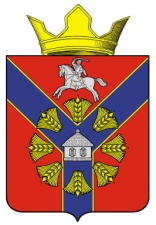 АДМИНИСТРАЦИЯ                                                                                  БУКАНОВСКОГО СЕЛЬСКОГО ПОСЕЛЕНИЯ                                 КУМЫЛЖЕНСКОГО МУНИЦИПАЛЬНОГО РАЙОНА
ВОЛГОГРАДСКОЙ ОБЛАСТИ                                          П О С Т А Н О В Л Е Н И Е         ___________ 2022 г.                                                                             № _____             В соответствии с Бюджетным кодексом Российской Федерации, Законом Волгоградской области от 2 декабря . N 1792-ОД "О наделении органов местного самоуправления муниципальных образований в Волгоградской области государственными полномочиями по организационному обеспечению деятельности территориальных административных комиссий", Постановлением Правительства Волгоградской области от 29.01.2013 г. N 44-П "Об утверждении Порядка расходования и учета субвенций из областного бюджета на осуществление органами местного самоуправления муниципальных образований в Волгоградской области государственных полномочий по организационному обеспечению деятельности территориальных административных комиссий» (в редакции постановления  Администрации Волгоградской  области  от 27.07.2015 г. № 445-п)постановляю:1. Утвердить прилагаемый Порядок использования  субвенций, поступающих из областного бюджета в бюджет Букановского сельского поселения Кумылженского муниципального района на осуществление Администрацией Букановского сельского поселения  Кумылженского муниципального района государственных полномочий по организационному обеспечению деятельности территориальной административной  комиссии Букановского сельского поселения.2.  Настоящее постановление вступает в силу с 01 января 2023 г.Глава  Букановскогосельского поселения			                                                    Е.А.КошелеваПОРЯДОКИСПОЛЬЗОВАНИЯ СУБВЕНЦИЙ, ПОСТУПАЮЩИХ ИЗ ОБЛАСТНОГО БЮДЖЕТА В БЮДЖЕТ БУКАНОВСКОГО СЕЛЬСКОГО ПОСЕЛЕНИЯ КУМЫЛЖЕНСКОГО МУНИЦИПАЛЬНОГО РАЙОНА  НА ОСУЩЕСТВЛЕНИЕ АДМИНИСТРАЦИЕЙ БУКАНОВСКОГО СЕЛЬСКОГО ПОСЕЛЕНИЯ  КУМЫЛЖЕНСКОГО  МУНИЦИПАЛЬНОГО РАЙОНА ГОСУДАРСТВЕННЫХ ПОЛНОМОЧИЙ ПО ОРГАНИЗАЦИОННОМУ ОБЕСПЕЧЕНИЮ ДЕЯТЕЛЬНОСТИ ТЕРРИТОРИАЛЬНОЙ  АДМИНИСТРАТИВНОЙ  КОМИССИИ БУКАНОВСКОГО СЕЛЬСКОГО ПОСЕЛЕНИЯ НА 2023 ГОД       1. Настоящий Порядок разработан в соответствии с Бюджетным кодексом Российской Федерации и Законом Волгоградской области от 2 декабря 2008 г. N1792-ОД "О наделении органов местного самоуправления муниципальных образований в Волгоградской области государственными полномочиями по организационному обеспечению деятельности территориальных административных комиссий", Постановлением Администрации Волгоградской области от 29.01.2013 г.  N 44-п "Об утверждении Порядка использования субвенций из областного бюджета на осуществление органами местного самоуправления муниципальных образований в Волгоградской области государственных полномочий по организационному обеспечению деятельности территориальных административных комиссий" и определяет порядок использования бюджетом Букановского сельского поселения Кумылженского муниципального района субвенций из областного бюджета на осуществление Администрацией Букановского сельского поселения Кумылженского муниципального района государственных полномочий по организационному обеспечению деятельности территориальной  административной комиссии  Букановского сельского поселения (далее именуются - субвенции).       2. Финансовый отдел Администрации Кумылженского муниципального района Волгоградской области уведомляет Администрацию Букановского сельского поселения Кумылженского муниципального района об объеме поступившей субвенции.       3. Администрация Букановского сельского поселения Кумылженского муниципального района обеспечивает целевое использование субвенции. Расходы осуществляются только на исполнение полномочий по организационному обеспечению деятельности территориальной административной комиссии Букановского сельского поселения и направляются на следующие цели:- выплату заработной платы с начислениями на нее специалистам, исполняющим переданные государственные полномочия;- услуги связи, почтовые расходы;- командировочные расходы;- транспортные расходы;- коммунальные расходы;- содержание помещений (текущий ремонт);- прочие услуги (программное обеспечение, изготовление бланков, издание путеводителей, сборников документов, услуги охраны, противопожарные мероприятия и т.п.);- материально-техническое обеспечение деятельности территориальных административных комиссий, в том числе оборудование (компьютеры, множительная техника, фототехника, средства связи, расходные канцелярские и хозяйственные материалы и т.п.«Об утверждении Порядка использования субвенций, поступающихиз областного бюджета в бюджет Букановского сельского поселенияКумылженского муниципального района на осуществлениеАдминистрацией Букановского сельского поселения Кумылженскогомуниципального района государственных полномочий по организационномуобеспечению деятельности территориальной административной комиссииБукановского сельского поселения на 2023 год»Утвержденпостановлением администрации Букановского сельского поселения от _______ 2022 г.  № _____